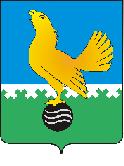 Ханты-Мансийский автономный округ-Юграмуниципальное образованиегородской округ город Пыть-Ях                  АДМИНИСТРАЦИЯ ГОРОДАП О С Т А Н О В Л Е Н И ЕО внесении изменения впостановление администрации города от 30.11.2012 № 307-па «Об утверждении составатерриториальной комиссии по деламнесовершеннолетних и защите их правпри администрации города Пыть-Яха» (в ред. от 27.07.2017 № 199-па,от 04.12.2017 № 309-па,от 22.01.2018 № 03-па)	 В связи с кадровыми изменениями, внести в постановление администрации города от 30.11.2012 № 307-па «Об утверждении состава территориальной комиссии по делам несовершеннолетних и защите их прав при администрации города Пыть-Яха» следующее изменение:Вывести из состава территориальной комиссии по делам несовершеннолетних и защите их прав при администрации города Пыть-Яха Котову Ирину Владимировну – заместителя начальника полиции (по охране общественного порядка) ОМВД России по городу Пыть-Яху.Отделу по наградам, связям с общественными организациями и СМИ  управления делами (О.В. Кулиш) опубликовать постановление в печатном средстве массовой информации «Официальный вестник».Отделу по информационным ресурсам (А.А. Мерзляков) разместить постановление на официальном сайте администрации города  в сети Интернет.Настоящее постановление вступает в силу после его официального опубликования.Контроль за выполнением постановления возложить на   заместителя главы  города Золотых А.П.Глава  города Пыть-Яха	                                                       О.Л. Ковалевский								 